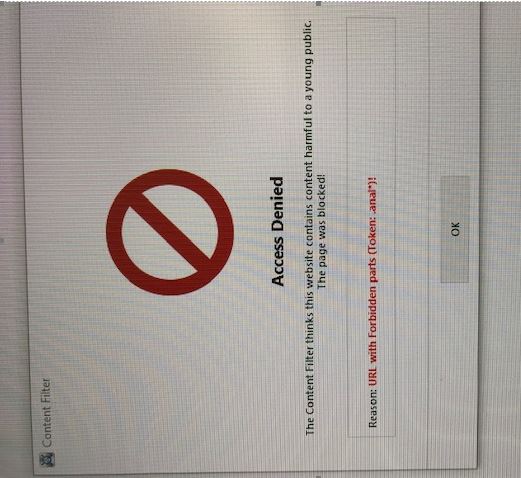 Error message displayed when using Chrome EngineSitekiosk version 9.8 Build 5547 (2020-08-21 00:11)